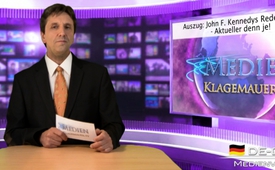 Auszug: John F. Kennedys Rede 1961 - Aktueller denn je!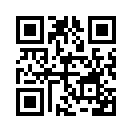 Auszug: John F. Kennedys Rede 1961 - Aktueller denn je!„Wir haben es mit einer monolithischen
und ruchlosen weltweiten
Verschwörung zu tun, die ihren
Einfluss mit verdeckten Mitteln
ausweitet: Mit Infiltration statt Invasion,
mit Umsturz statt Wahlen,
mit Einschüchterung statt Selbstbestimmung,
mit Guerillakämpfen
bei Nacht statt Armeen am Tag.
Es ist ein System, das mit gewaltigen
menschlichen und materiellen
Ressourcen eine komplexe und
effiziente Maschinerie aufgebaut
hat, die militärische, diplomatische,
geheimdienstliche, wirtschaftliche,
wissenschaftliche und politische
Operationen verbindet.
Ihre Pläne werden nicht veröffentlicht,
sondern verborgen, ihre Fehlschläge
werden vergraben, nicht
publiziert, Andersdenkende werden
nicht gelobt, sondern zum
Schweigen gebracht, keine Ausgabe
wird in Frage gestellt, kein
„Gerücht“ wird gedruckt, kein Geheimnis
wird enthüllt.“von OriginaltextQuellen:Buch „Die Schattenregierung“ von Jürgen Elsässer, Seite 5
http://www.youtube.com/watch?v=lOr17X8Td8IDas könnte Sie auch interessieren:---Kla.TV – Die anderen Nachrichten ... frei – unabhängig – unzensiert ...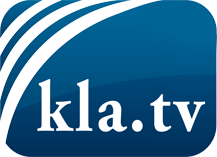 was die Medien nicht verschweigen sollten ...wenig Gehörtes vom Volk, für das Volk ...tägliche News ab 19:45 Uhr auf www.kla.tvDranbleiben lohnt sich!Kostenloses Abonnement mit wöchentlichen News per E-Mail erhalten Sie unter: www.kla.tv/aboSicherheitshinweis:Gegenstimmen werden leider immer weiter zensiert und unterdrückt. Solange wir nicht gemäß den Interessen und Ideologien der Systempresse berichten, müssen wir jederzeit damit rechnen, dass Vorwände gesucht werden, um Kla.TV zu sperren oder zu schaden.Vernetzen Sie sich darum heute noch internetunabhängig!
Klicken Sie hier: www.kla.tv/vernetzungLizenz:    Creative Commons-Lizenz mit Namensnennung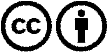 Verbreitung und Wiederaufbereitung ist mit Namensnennung erwünscht! Das Material darf jedoch nicht aus dem Kontext gerissen präsentiert werden. Mit öffentlichen Geldern (GEZ, Serafe, GIS, ...) finanzierte Institutionen ist die Verwendung ohne Rückfrage untersagt. Verstöße können strafrechtlich verfolgt werden.